FIELD REPORT: Sewer Report, Run B, 7/16/2013Prepared by: Larry AtchisonGeneral Observation Getting started with this run this week.M&M Construction to have fencing in place this morningGetting started with this run this week.M&M Construction to have fencing in place this morningPhotos 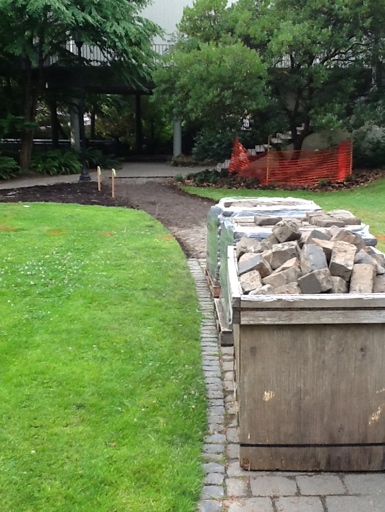 Pavers removed for new manhole	Pavers removed for new manhole	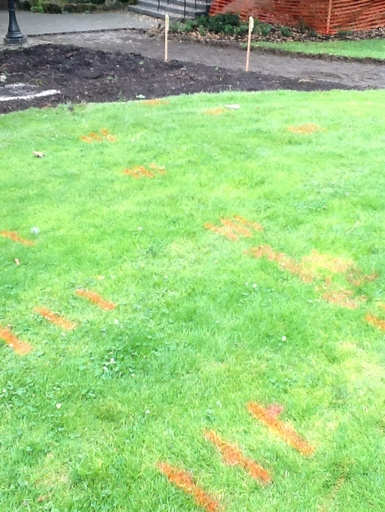 Survey stakes and utility locating paint	Survey stakes and utility locating paint	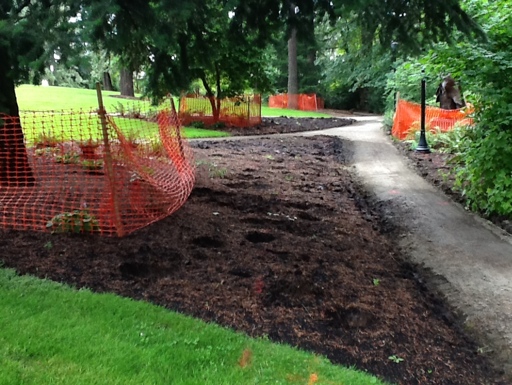 Tree protection in place and plants salvaged	Tree protection in place and plants salvaged	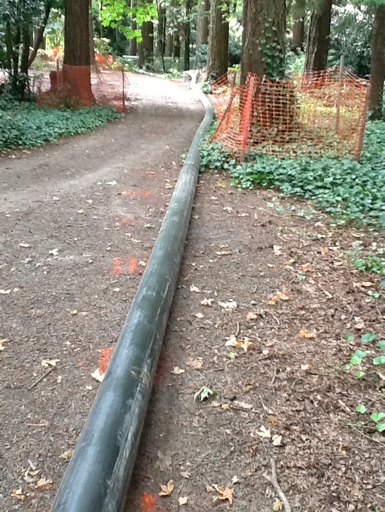 200' of 8" pipe welded and ready to be pulled through as existing pipe is burst	200' of 8" pipe welded and ready to be pulled through as existing pipe is burst	